МУНИЦИПАЛЬНОЕ БЮДЖЕТНОЕ ОБРАЗОВАТЕЛЬНОЕ УЧРЕЖДЕНИЕЗАПРУДНОВСКАЯ СРЕДНЯЯ ОБЩЕОБРАЗОВАТЕЛЬНАЯ ШКОЛА                                                 ДЕНЬ ПОЖИЛОГО ЧЕЛОВЕКА(паспорт социального проекта)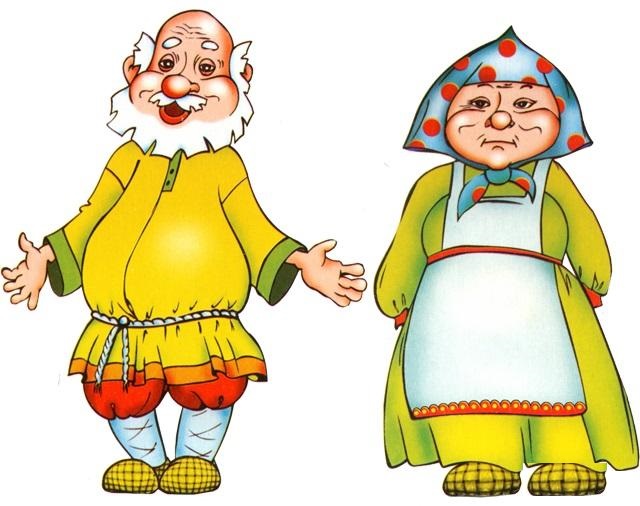 Подготовила учитель начальных классов Луканова Оксана Федоровна                               2011-2012 уч. г.Актуальность  проектаДень пожилого человека для россиян особый праздник.  С детства впитываем мы от людей старшего поколения народные традиции и мудрость, основы культуры и родной речи. Из бабушкиных сказок, из рассказов деда рождается наша первая любовь к родной земле и её жителям. Никогда не забудем мы того, что сделано руками людей старшего поколения. Они возводили фабрики и заводы, воевали на фронтах, добросовестно трудились в мирное время, воспитывали  своих детей и внуков.     
Время не стоит на месте. Всё быстрее ритм нашей жизни, всё больше с годами волнений, неотложных дел… Но забота о наших стариках, пожилых людях – то, о чём нельзя забывать ни на минуту. Поддержать, обустроить быт, оказать реальную помощь – вот одна из важнейших задач сегодняшнего дня. Но и это лишь небольшая частичка нашего неоплатного долга перед людьми старшего поколения.
Большое складывается из мелочей. Уступить место в автобусе, помочь перейти через дорогу, выразить простое человеческое внимание – и разглаживаются морщинки у глаз, светлее становится взгляд, теплее на сердце пожилого человека. Они помогают нам и тогда, когда мы становимся взрослыми. В их добрых и сильных сердцах черпаем мы поддержку и понимание, терпение и любовь, энергию и вдохновение. Огромное  спасибо им  за  это!Мы живём  в веке технического прогресса. Люди увлечены своей карьерой, стремятся заработать побольше денег и стать успешными в этой жизни. Мы стремимся идти в ногу со временем, следим за развитием современных технологий, и в этой гонке не всегда успеваем обратить своё внимание на тех, кто рядом и, возможно, нуждается в нашей помощи.Цели проекта:- воспитание уважения к старшему поколению;- развитие личностных качеств, коммуникабельности, творческого воображения.Задачи проекта:- прививать обучающимся уважение, желание заботиться о пожилых людях, оказывать посильную помощь, доставлять радость;- подготовить концерт, посвященный дню пожилого человека;                                      Сроки реализации:15.09.2011 – 15.10.2011Участники проектаПроект рассчитан  для обучающихся 4 класса, которые способны реализовать  данную идею за сентябрь 2011 – октябрь  2011 г.Социальные партнеры:- администрация Запрудновского сельсовета;- Дом Культуры с.Запрудное.Постановка проблемы:На долю старшего поколения выпали тяжелейшие испытания. Каким образом мы можем выразить им свое уважение и благодарность? Этапы решения проблемыПодготовительный.Было решено, что каждый ученик класса, придя домой, спросит об этом своих бабушек и дедушек. Через несколько дней мы подвели итог нашего маленького исследования. Оказалось, что пожилые люди хотят внимания, заботы, радости от своих внуков. Мы приняли решение:  подготовить  праздничный  концерт для бабушек и дедушек. В нашем селе Запрудное уже стало традицией празднование Дня пожилого человека. Мы с ребятами обратились в администрацию Запрудновского сельсовета с предложением  принять участие в этом концерте. Каждый ребенок внес свою  лепту  в эту работу: кто-то нашел стихотворение, кто-то песню. Когда материал был собран, мы начали готовиться:  учили,  репетировали.   Реализационный.В назначенный день ученики  вместе с учителем  отправились в Дом Культуры с.Запрудное. В зале было много народа. Ребята очень переживали – зрителями были их бабушки, дедушки, соседи  да и просто знакомые. Наше выступление понравилось.  Аплодисменты, улыбки на лицах были наградой ребятам за их труд, старания. А администрация сельсовета угостила ребят конфетами за участие в концерте.Заключительный.После концерта мы подвели итог нашей деятельности. Ребятам очень понравилось дарить людям радость, улыбки. 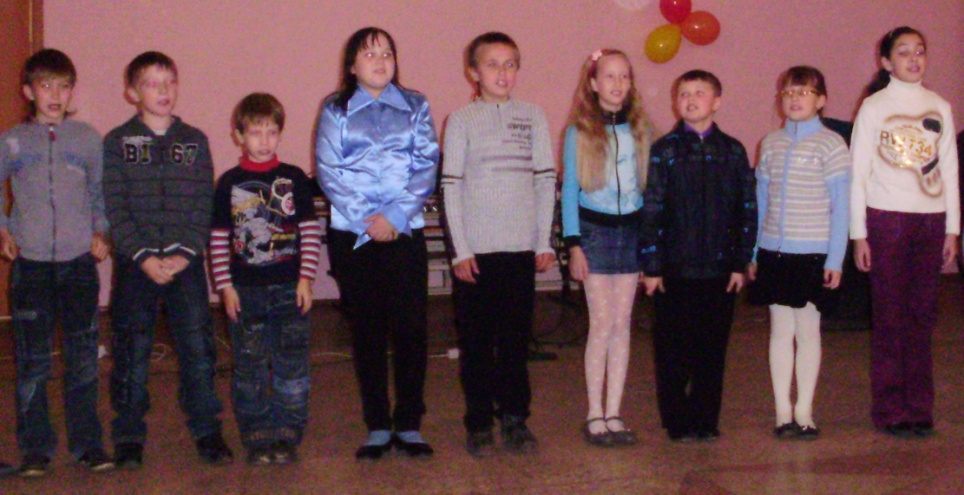 